                                                                                                Додаток                                                                                                                          ЗАТВЕРДЖЕНО                                                                                 Наказ  відділу  освіти                                                                                 Броварської РДА                                                                                 «       »_________2014р. №___Список членів  команди  Броварського  району, учасників відкритих змагань м.Києва з техніки водного туризму                                                                                          5 жовтня 2014р. м.Київ1.Мозговий Олег                     Шевченківська ЗОШ І-ІІІст.2.Борисенко Ганна                  Шевченківська ЗОШ І-ІІІст.3.Ковальковський  Денис       Шевченківська ЗОШ І-ІІІст.4.Ляшевська Сніжана              Шевченківська ЗОШ І-ІІІст.5.Кравець Назар                      Требухівська ЗОШ  І-ІІІст.6.Коршков Євгена                   Требухівська ЗОШ  І-ІІІст.7.Лазарчук Настя                     Требухівська ЗОШ  І-ІІІст.8.Будюк Антон                        Требухівська ЗОШ  І-ІІІст.9.Компанець Олександр         Шевченківська ЗОШ І-ІІІст.Н А К А З “  жовтня 2014р.							             № 372м. БровариПро  участь  команди  Броварськогорайону у відкритих змаганнях м.Києва з техніки водного туризму     Відповідно до Положення «Про відкриті змагання м.Києва з техніки водного туризму серед учнівської молоді», з метою популяризації водного туризму, як виду спорту та активного відпочинку школярів району   Н А К А З У Ю:1. Направити  5 жовтня 2014 року команду  Броварського  районного центру туризму в м. Київ для участі у відкритих змаганнях м.Києва з техніки водного туризму серед учнівської молоді.2. Затвердити  список членів  команди  Броварського  району, учасників відкритих змагань м.Києва з техніки водного туризму (додаток).3. Керівниками  команди  призначити Дейнеко М.І., культорга БРЦТ та Ладана С.Ю., керівника гуртка  БРЦТ.4. Відповідальність  за  життя  та  безпеку  дітей  під  час  проведення  змагань та  в  дорозі  покласти  на  керівника  команди. Зобов’язати керівника команди Ладана С.Ю. провести інструктаж з техніки безпеки та зробити відповідний запис в книзі інструктажу.5. Надати педагогічним працівникам Центру туризму Галич Ю.С., Ладану С.Ю. і Дейнеко М.І., які були направлені керівниками команди на змагання під час  вихідного дня, інший вихідний день згідно з КЗпП України. 6. Контроль  за  виконанням  даного  наказу  покласти  на  головного спеціаліста  відділу  Шелеста О.І.В.о. начальника  відділу                                                        С.М. ХромецьН А К А З “  жовтня 2014р.							             № 372м. БровариПро  участь  команди  Броварськогорайону у відкритих змаганнях м.Києва з техніки водного туризму     Відповідно до Положення «Про відкриті змагання м.Києва з техніки водного туризму серед учнівської молоді», з метою популяризації водного туризму, як виду спорту та активного відпочинку школярів району   Н А К А З У Ю:1. Направити  5 жовтня 2014 року команду  Броварського  районного центру туризму в м. Київ для участі у відкритих змаганнях м.Києва з техніки водного туризму серед учнівської молоді.2. Затвердити  список членів  команди  Броварського  району, учасників відкритих змагань м.Києва з техніки водного туризму (додаток).3. Керівниками  команди  призначити Дейнеко М.І., культорга БРЦТ та Ладана С.Ю., керівника гуртка  БРЦТ.4. Відповідальність  за  життя  та  безпеку  дітей  під  час  проведення  змагань та  в  дорозі  покласти  на  керівника  команди. Зобов’язати керівника команди Ладана С.Ю. провести інструктаж з техніки безпеки та зробити відповідний запис в книзі інструктажу.5. Надати педагогічним працівникам Центру туризму Галич Ю.С., Ладану С.Ю. і Дейнеко М.І., які були направлені керівниками команди на змагання під час  вихідного дня, інший вихідний день згідно з КЗпП України. 6. Контроль  за  виконанням  даного  наказу  покласти  на  головного спеціаліста  відділу  Шелеста О.І.В.о. начальника  відділу                                                        С.М. ХромецьН А К А З “  жовтня 2014р.							             № 372м. БровариПро  участь  команди  Броварськогорайону у відкритих змаганнях м.Києва з техніки водного туризму     Відповідно до Положення «Про відкриті змагання м.Києва з техніки водного туризму серед учнівської молоді», з метою популяризації водного туризму, як виду спорту та активного відпочинку школярів району   Н А К А З У Ю:1. Направити  5 жовтня 2014 року команду  Броварського  районного центру туризму в м. Київ для участі у відкритих змаганнях м.Києва з техніки водного туризму серед учнівської молоді.2. Затвердити  список членів  команди  Броварського  району, учасників відкритих змагань м.Києва з техніки водного туризму (додаток).3. Керівниками  команди  призначити Дейнеко М.І., культорга БРЦТ та Ладана С.Ю., керівника гуртка  БРЦТ.4. Відповідальність  за  життя  та  безпеку  дітей  під  час  проведення  змагань та  в  дорозі  покласти  на  керівника  команди. Зобов’язати керівника команди Ладана С.Ю. провести інструктаж з техніки безпеки та зробити відповідний запис в книзі інструктажу.5. Надати педагогічним працівникам Центру туризму Галич Ю.С., Ладану С.Ю. і Дейнеко М.І., які були направлені керівниками команди на змагання під час  вихідного дня, інший вихідний день згідно з КЗпП України. 6. Контроль  за  виконанням  даного  наказу  покласти  на  головного спеціаліста  відділу  Шелеста О.І.В.о. начальника  відділу                                                        С.М. ХромецьЗавізовано:Надіслано:Білановська О.О.Шелест О.І.доШевченківської, Требухівської ЗОШ І-ІІІст.,79-0-82Білан І.О.БРЦТ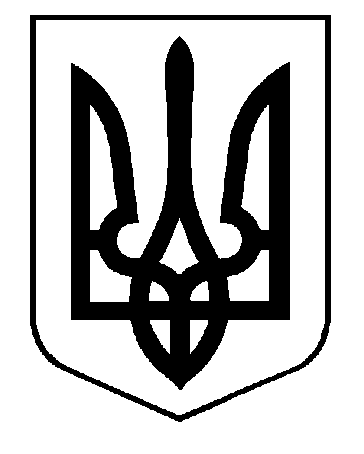 